            проект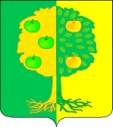 СОВЕТмуниципального образования Мичуринское сельское поселениеДинского районаРЕШЕНИЕот _________г.		                                                                             № ________поселок АгрономО передаче имущества в оперативное управление муниципальному бюджетному учреждению «Культурно-досуговый центр Мичуринского сельского поселения»В соответствии с Гражданским Кодексом Российской Федерации, Федеральным Законом от  06 октября 2003 года № 131-ФЗ «Об общих принципах организации местного самоуправления в Российской Федерации», Положением о порядке управления и распоряжения объектами муниципальной собственности муниципального образования Мичуринское сельское поселение Динского района, утвержденного решением Совета муниципального образования Мичуринское сельское поселение от 26 июля 2012 года №222-40/2 (с изменениями от         22.02.2018 г. №222-42/3), на основании Устава Мичуринского сельского поселения, для выполнения уставной деятельности муниципального бюджетного учреждения «Культурно-досуговый центр Мичуринского сельского поселения», Совет Мичуринского сельского поселения Динского района РЕШИЛ:1. Передать из казны муниципального образования Мичуринское сельское поселение в оперативное управление муниципальному бюджетному учреждению «Культурно-досуговый центр Мичуринского сельского поселения» движимое имущество согласно приложению №1.2. Поручить администрации Мичуринского сельского поселения (Ивченко) передать по акту приема-передачи муниципальное имущество, указанное в пункте 1 настоящего решения МБУ «Культурно-досуговый центр Мичуринского сельского поселения».3. МБУ «Культурно-досуговый центр Мичуринского сельского поселения» (Беляков) принять в оперативное управление муниципальное имущество и поставить его на балансовый учет предприятия.4. Контроль за исполнением настоящего решения возложить на комиссию Совета Мичуринского сельского поселения по финансово-бюджетным, налоговым, имущественным, правовым отношениям (Гавриленко) и администрацию Мичуринского сельского поселения Динского района (Ивченко).5. Настоящее решение вступает в силу со дня его подписания.Председатель СоветаМичуринского сельского поселения                                                    С.А.ПлаксаГлава Мичуринскогосельского поселения 	 	                                                                Е.А. ИвченкоПриложение к решению СоветаМичуринского сельского поселенияДинского районаот_____________2023 г. №______Переченьмуниципального имущества, передаваемогов оперативное управление муниципальному бюджетному учреждению«Культурно досуговый центр Мичуринского сельского поселения»№п/пНаименование имуществаМесто расположения имуществаТехническое состояние имуществаБалансовая стоимость, руб.1.Арка и фонтанная группа на центральной площади пос. Агрономпос. Агроном, ул. Почтовая 1/1Состояние нового объекта4 039 163,522.Земельный участокпос. Агроном, ул. Почтовая 1/1Пл.3429 кв.м, разращённый вид благоустройства1 843 601,85